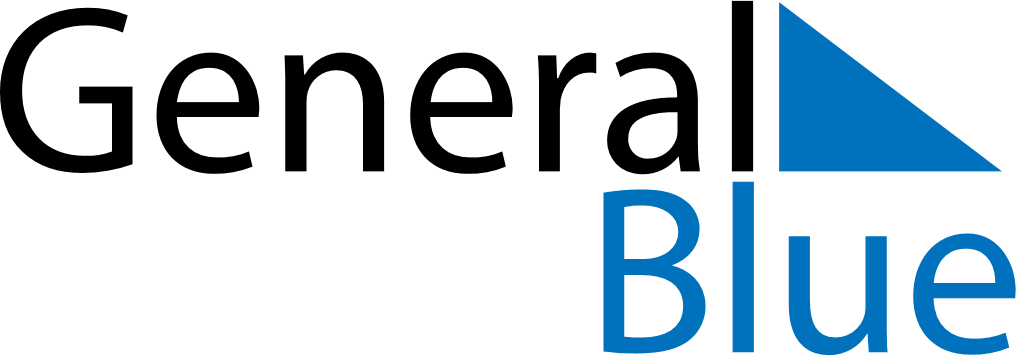 October 2025October 2025October 2025October 2025SloveniaSloveniaSloveniaSundayMondayTuesdayWednesdayThursdayFridayFridaySaturday123345678910101112131415161717181920212223242425Sovereignty Day26272829303131Reformation DayReformation Day